П О С Т І Й Н А   К О М І С І Я З ПИТАНЬ СОЦІАЛЬНОЇ ПОЛІТИКИ ТА ПРАЦІ ______________№_______________на №_________від________________П Р О Т О К О Л  засідання комісіївід  28 січня  2019 рокуБУЛИ ПРИСУТНІ:Члени комісії: Ієремія В.В., Квасніцька О.О., Куценко І.І., Леонідова Л.В.,                         Себова Л.Г.                               Запрошені:Китайська О.П.		- директор департаменту праці та соціальної політики;Кулієва Л.Т.		- начальник відділу у справах осіб з інвалідністю 				   департаменту праці та соціальної політики;Бордиян В.Н.		- головний спеціаліст відділу у справах осіб з інвалід-   ністю департаменту праці та соціальної політики;Багрій-Шахматова М.Л.- радник міського голови з соціальних питань.Представники громадськості та ЗМІ:Боярський А.Д.		- голова громадської організації осіб з інвалідністю  «Дорога добра»;Ткаченко Л.М.		- представник БФ «Дорога к свободе»;Сусорова Л.А.		- керівник Одеського відділення Українського 				  благодійного фонду МВС «Милосердя»;Шаповалова Валерія	- журналіст видання «Таймер»;Копіцький Д.К.		- журналіст ІА «Пушкінська»;Овсяний К.М.		- журналіст Української Служби Інформації;Соколовська Олеся	- журналіст «Оdessa.online»;Болгарина Любов	- журналіст «Соціальний захист»; Коган Е.			П О Р Я Д О К   Д Е Н Н И Й:Розгляд проектів рішень XXXI сесії Одеської міської ради:1.1. Про  внесення змін до Міської цільової програми надання соціальних послуг та інших видів допомоги незахищеним верствам населення міста Одеси на 2018-2020 роки, затвердженої рішенням Одеської міської ради                             від 14 грудня 2017 року № 2742-VII1.2. Про затвердження Міської програми розв’язання пріоритетних соціальних проблем міста Одеси «Соціальне партнерство» на 2019 – 2020 рокиРозгляд пропозицій щодо внесення змін та доповнень до міської програми «Рівність» на 2018-2019 рокиПро делегування представника постійної комісії до складу Комітету доступностіI. СЛУХАЛИ:  1.1. Китайську О.П. з інформацією про внесення доповнень  до Міської цільової програми надання соціальних послуг та інших видів допомоги незахищеним верствам населення міста Одеси на 2018-2020 роки, що стосуються збільшення допомоги дітям-сирітам та дітям з інвалідністю.  Проект рішення 3.7. додається.Питання задавали: Ієремія В.В., Себова Л.Г.Виступав Ієремія В.В.   ВИРІШИЛИ: Підтримати проект рішення міської ради 3.7. «Про внесення змін до Міської цільової програми надання соціальних послуг та інших видів допомоги незахищеним верствам населення міста Одеси на      2018-2020 роки, затвердженої рішенням Одеської міської ради від 14 грудня 2017 року № 2742-VII».Голосували одноголосно.1.2.  Куценко І.І.  з проектом рішення «Про затвердження Міської програми розв’язання пріоритетних соціальних проблем міста Одеси «Соціальне партнерство» на 2019 – 2020 роки».Проект рішення 3.16 додається.Питання задавав Ієремія В.В.Виступали: Леонідова Л.В., Китайська О.П.ВИРІШИЛИ: Внести наступні зміни до проекту рішення: пункт 2 проекту рішення викласти у новій редакції:         «2.  Контроль за виконанням цього рішення покласти на постійні комісії Одеської міської ради з питань охорони здоров’я та з питань соціальної політики та праці»;абзац  5 розділу 7 «Координація та контроль за ходом виконання Програми» міської програми викласти у редакції:«Контроль за виконанням Програми покладається на постійні комісії Одеської міської ради з питань охорони здоров’я та з питань соціальної політики та праці». Голосували одноголосно.Підтримати проект рішення «Про затвердження Міської програми розв’язання пріоритетних соціальних проблем міста Одеси «Соціальне партнерство» на 2019 – 2020 роки».Голосували одноголосно.II.  СЛУХАЛИ:  Китайську О.П. з пропозиціями щодо внесення змін та доповнень до міської програми «Рівність» на 2018-2019 роки.Лист департаменту праці та соціальної політики від 28.01.2019р.            № 02-27/203 на 2 арк. додається.Пояснювальна записка до пропозицій з корегування фінансування заходів та внесення доповнень до міської програми на 12 арк. додається.План заходів з фінансуванням проекту міської програми «Рівність» на 2018 рік на 5 арк. додається. План заходів з фінансуванням проекту міської програми «Рівність» по департаменту праці та соціальної політики на 2019 рік на 6 арк. додається.Питання задавали: Ієремія В.В., Леонідова Л.В.Виступали: Кулієва Л.Т., Ієремія В.В.ВИРІШИЛИ: Підтримати пропозиції з корегування фінансування заходів та внесення змін до міської програми «Рівність» на 2018-2019 роки.Голосували одноголосно.Доручити департаменту праці та соціальної політики з урахуванням зауважень членів постійної комісії розробити проект рішення «Про внесення змін та доповнень до міської програми «Рівність» на 2018-2019 роки». Голосували одноголосно.Звернутися до Одеського міського голови Труханова Г.Л. за підтримкою та з проханням надати доручення районним адміністраціям Одеської міської ради ретельно опрацювати питання зі створення умов доступності за місцем проживання осіб з інвалідністю та проведення капітального ремонту їх житла.Голосували одноголосно.III. СЛУХАЛИ: Ієремію В.В. з інформацією про необхідність делегувати члена постійної комісії до складу Комітету забезпечення доступності для осіб з обмеженими фізичними можливостями та інших маломобільних груп населення до об’єктів соціальної та інженерно-транспортної інфраструктури міста Одеси. Виступали: Леонідова Л.В., Ієремія В.В., Куценко І.І.ВИРІШИЛИ: Доручити Леонідовій Лілії Василівні представляти постійну комісію з питань соціальної політики та праці у складі Комітету забезпечення доступності для осіб з обмеженими фізичними можливостями та інших маломобільних груп населення до об’єктів соціальної та інженерно-транспортної інфраструктури міста Одеси. Голосували одноголосно.Голова комісії						В. ІєреміяСекретар комісії						Л. Леонідова	ОДЕСЬКА 	МІСЬКА РАДА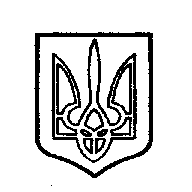 ОДЕССКИЙ ГОРОДСКОЙ СОВЕТ. Одеса, пл. Думська,1. Одесса, пл. Думская,1